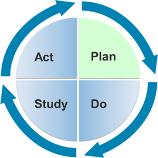 Learning Guide 2.3 Transition- Role of the Practitioner ObjectivesDescribe transition and transition practices.Identify key characteristics of recommended practices to support transition.DescriptionIn this activity, the different roles of various practitioners in the transition process are explored. Learners will read case-based problems of transition and identify the unique roles of the individuals involved in the transition as well as brainstorm the resources each practitioner would need to demonstrate best practices.Materials/ResourcesLearning Guide 2.3 Case-based problemsLearning Guide 2.3 Activity HandoutFacilitator InstructionsDivide learners into small groups (3-4) and assign one case-based problem to each group. Distribute copies of the case-based problem to each learner in each group and one copy of the handout to complete as a group. Instruct learners to:Read the case-based problem,Identify the practitioners involved, Describe the unique roles of each practitioner, andBrainstorm the necessary resources each practitioner would need to demonstrate best practices according to DEC Recommended Practices for Transition.Bring small groups back together to share their case-based problem and solutions with their peers.Provide feedback as needed.Suggested AssessmentPerformance Indicator: Participants will be able to effectively exchange information with other practitioners.Distance Learning TipsLearners can work individually.Provide individual feedback in a timely manner.Learning Guide 2.3 Case-based problemsLearning Guide 2.3 Activity HandoutName(s):Date: In your own words, describe the problem presented in the case. CASE NUMBER ____________Identify the involved practitioners and the unique roles of each practitioner (i.e. what each practitioner should be responsible for in the transition of this child).What strategies should each practitioner access to ensure a successful transition for this family and child? Use what you have learned in M2L2, personal experience, the transition strategies chart, or other text/Internet resources to help build this list.Learning Guide 2.3 Activity Handout - Suggested Answers – CASE #1Name(s):Date: In your own words, describe the problem presented in the case. CASE NUMBER 1The hospital and early intervention team in the separate states are having problems with communication because they do not communicate often. The early intervention team and the Rosales family do not speak the same language, which complicates their communication.Identify the involved practitioners and the unique roles of each practitioner (i.e. what each practitioner should be responsible for in the transition of this child).What strategies should each practitioner access to ensure a successful transition for this family and child? Use what you have learned in M2L2, personal experience, the transition strategies chart, or other text/Internet resources to help build this list.Learning Guide 2.3 Activity Handout - Suggested Answers – CASE #2Name(s):Date: In your own words, describe the problem presented in the case. CASE NUMBER 2The family’s homelessness is complicating Paul’s transition from early intervention to Head Start due to paperwork and transportation issues.  Identify the involved practitioners and the unique roles of each practitioner (i.e. what each practitioner should be responsible for in the transition of this child).What strategies should each practitioner access to ensure a successful transition for this family and child? Use what you have learned in M2L2, personal experience, the transition strategies chart, or other text/Internet resources to help build this list.Learning Guide 2.3 Activity Handout - Suggested Answers – CASE #3Name(s):Date: In your own words, describe the problem presented in the case. CASE NUMBER 3Carmen has been displaying challenging behavior since starting her new Kindergarten class. The transition plan that came from her sending preschool did not include enough relevant information to help her new teachers implement appropriate strategies and ensure a successful adjustment.Identify the involved practitioners and the unique roles of each practitioner (i.e. what each practitioner should be responsible for in the transition of this child).What strategies should each practitioner access to ensure a successful transition for this family and child? Use what you have learned in M2L2, personal experience, the transition strategies chart, or other text/Internet resources to help build this list.Learning Guide 2.3 Activity Handout - Suggested Answers – CASE #4Name(s):Date: In your own words, describe the problem presented in the case. CASE NUMBER 4Gloria has been diagnosed with a mild-moderate hearing loss that has been corrected with a hearing aid. However, the early intervention team has found that Gloria requires speech therapy. The speech therapist is located far away and Gloria’s family has trouble getting to therapy due to the distance and time requirements. Additionally, Gloria’s family does not understand the necessity of speech therapy for Gloria.Identify the involved practitioners and the unique roles of each practitioner (i.e. what each practitioner should be responsible for in the transition of this child).What strategies should each practitioner access to ensure a successful transition for this family and child? Use what you have learned in M2L2, personal experience, the transition strategies chart, or other text/Internet resources to help build this list.Learning Guide 2.3 Activity Handout - Suggested Answers – CASE #5Name(s):Date: In your own words, describe the problem presented in the case. CASE NUMBER 5Hiro spends his day in two different settings that are not aligned on goals and strategies. Hiro  is displaying challenging behavior in one program setting. Hiro’s family does not understand why one program is having trouble and the other is not.Identify the involved practitioners and the unique roles of each practitioner (i.e. what each practitioner should be responsible for in the transition of this child).What strategies should each practitioner access to ensure a successful transition for this family and child? Use what you have learned in M2L2, personal experience, the transition strategies chart, or other text/Internet resources to help build this list.Related Content: Module 2, Lesson 2 Gathering Information Instructional Method: Case-based problem solvingLevel: IntermediateEstimated Time Needed: 5 min. instructor preparation; 25 min. learner activityIf the learner…Then provide feedback…Is unable to identify and describe the roles of the practitionersRevisit Module 2 Lesson 2 – “The goal of the practitioner is to support a child and family to move into the program, adjust to the new program, and prepare to move out of the program.”Is unable to find resources to support transitionRefer learners to the Transitions Strategies table.CaseBackground InformationProblem1HOSPITAL TO HOMEThe Rosales family recently welcomed Reina, a baby girl about 6 weeks premature. She has spent the past three weeks in the NICU until she was stable enough to come home. In the hospital, Reina was diagnosed with ROP (Retinopathy of Prematurity) that will result in severe vision impairment without proper treatment. Even with treatment, Reina is likely to need glasses and therapy to strengthen her vision. Reina’s family is transitory as Reina’s father is a migrant farmer and follows planting seasons. The day Reina was able to leave the hospital the family moved to another state. The hospital social worker has contacted the Early Intervention case manager of the new state to inform them that Reina’s family has signed release to be contacted. The case manager and early interventionist need to set up a time with Reina’s family to begin services with an initial evaluation.Communication between the early intervention program in the new state and the hospital in the birth state is fractured because they are unfamiliar with each other. Communication between the early intervention team and the Rosales family is difficult due to language barriers.CaseBackground InformationProblem2EARLY INTERVENTION to PRESCHOOLPaul is a two-year-old child with autism. The early interventionist, Nancy, who has been working with Paul and his family for the past 18 months has been helping the family to prepare for their transition from early intervention (Part C) and into the local education agency. In his case, Paul is eligible to attend the local Head Start center. However, Paul and his family have recently become homeless and he lacks the documentation for proof of residency. Additionally, his family will require transportation to the Head Start center from his new location, which is outside of the district in which he was originally receiving early intervention services and where the Head Start center is located. The Head Start center case manager, Margaret, and Nancy have set up a time with Paul’s family to talk about how to conduct this transition to ensure the best outcomes for Paul and his family.This family is experiencing homelessness, which complicates the transition due to residency paperwork issues and transportation issues. The team must create a transition plan that honors the best interests of Paul and his family.CaseBackground InformationProblem3PRESCHOOL TO KINDERGARTENCarmen is a five-year-old child with mild developmental delays. She has just started Kindergarten in an inclusion class with two teachers and an assistant. The teachers have noticed that Carmen displays challenging behaviors such as screaming, hitting, and kicking during large group carpet times. Although they read the transition report from her special education preschool there was no mention of challenging behavior or specific strategies that were effective. Next week is Carmen’s IEP meeting and her Kindergarten teachers, Betsey and Carl, would like to talk with Carmen’s family and make contact with the sending preschool to learn more about the strategies used in that setting.The transition plan does not include all the relevant information to ensure a successful transition and adjustment for Carmen. The receiving program teachers (Betsey and Carl) must make contact with both the family of Carmen and the sending program to open communication to help Carmen’s adjustment.CaseBackground InformationProblem4INTO EARLY INTERVENTIONAfter failing a hearing-screening tool in the pediatrician’s office, two-year-old Gloria and her family have been referred to an audiologist who diagnosed Gloria with a mild-moderate hearing loss in her right ear. Fortunately, Gloria could be fitted with a hearing aid quickly and has been using it successfully. The early interventionist, Jason, came to Gloria’s home to meet with Gloria and her mother, Roberta. He conducted an assessment and found that Gloria had a moderate speech delay. The IFSP team recommended that Gloria begin speech therapy. Because the family lives in such a rural area, the closest speech therapist that works with young children with hearing loss is about an hour away in a hospital clinic. Roberta thinks that the hearing aid will help to alleviate much of Gloria’s speech delay so has been skipping speech sessions.Gloria’s family does not understand why they need to bring her to speech therapy now that they have the hearing aids. The speech therapist is far away and Roberta would have to take time off of work to get Gloria there. Jason needs to find a way for Gloria to access speech services.CaseBackground InformationProblem5SPECIAL ED PRESCHOOL to CHILDCARE (Horizontal transition)Hiro is a four-year-old boy with developmental delays. He spends the mornings in a special education preschool and then is bussed to a local childcare center for the afternoon. The special education teacher in his morning preschool has been providing Hiro a picture schedule for the morning events to help him make better transitions and participate in center time in an organized way. The child care teacher in the afternoon has been talking to Hiro’s mother about challenging behaviors he has been displaying such as hitting, kicking, and defiance when asked to change an activity (i.e. go from the block area to snack time). Hiro’s mother is bewildered because she never receives these reports from the special education preschool teacher.Hiro transitions to two settings daily and they do not communicate on the best strategies to use with Hiro to support his adjustment. Hiro’s mother does not know why Hiro’s behavior is so different in each setting.PractitionerExamples: preschool teacher, early interventionist, physical therapist, social workerTransition Time PointChoose from: Before, During, AfterGoalExamples: Move into the program, Adjustment, PreparationRoleChoose from: Receiving, Sending, or Sending AND ReceivingName the practitionerPractitioner #1__________________Practitioner #2__________________Practitioner #3__________________Suggested StrategiesPractitionerExamples: preschool teacher, early interventionist, physical therapist, social workerTransition Time PointChoose from: Before, During, AfterGoalExamples: Move into the program, Adjustment, PreparationRoleChoose from: Receiving, Sending, or Sending AND ReceivingHospital Social WorkerBeforeMove into the programSendingEI Case managerDuringMove into the programReceivingEarly InterventionistDuring and AfterAdjustmentReceiving Name the practitionerPractitioner #1Hospital Social WorkerPractitioner #2EI Case ManagerPractitioner #3Early InterventionistSuggested StrategiesDevelop a Transition PlanDevelop a Child Transition ProfileContact EI Case Manager to share hospital notesInitiate contact with the familyConduct a home visitProvide information to family re: referral and enrollment in home languageConduct a home visitConduct assessmentProvide consultation to the family re: evaluation, placement, care through a translatorPractitionerExamples: preschool teacher, early interventionist, physical therapist, social workerTransition Time PointChoose from: Before, During, AfterGoalExamples: Move into the program, Adjustment, PreparationRoleChoose from: Receiving, Sending, or Sending AND ReceivingEarly interventionistBeforePreparationSendingHead Start Case ManagerDuring, AfterMove into the programReceivingHead Start TeacherAfterAdjustmentReceivingName the practitionerPractitioner #1Early InterventionistPractitioner #2Head Start Case ManagerPractitioner #3Head Start TeacherSuggested StrategiesContact the Head Start practitioners to share strategies.Develop a transition planPlan a program visit to Head StartDevelop a child transition profileVisit with family in convenient place Encourage the family to visit the Head Start programAttend IEP/IFSP meetingsVisit with family in convenient place Align curriculum with early intervention goals and transition profileAttend IEP/IFSP meetingsPractitionerExamples: preschool teacher, early interventionist, physical therapist, social workerTransition Time PointChoose from: Before, During, AfterGoalExamples: Move into the program, Adjustment, PreparationRoleChoose from: Receiving, Sending, or Sending AND ReceivingKindergarten TeachersAfterAdjustmentReceivingPreschool TeachersBeforeMove into the programSendingName the practitionerPractitioner #1Kindergarten TeachersPractitioner #2Preschool TeachersPractitioner #3__________________Suggested StrategiesConduct a home visitAlign goals and strategies with prior goals and strategiesConduct assessmentDevelop a Child Transition ProfileInitiate contact with receiving program (Kindergarten)PractitionerExamples: preschool teacher, early interventionist, physical therapist, social workerTransition Time PointChoose from: Before, During, AfterGoalExamples: Move into the program, Adjustment, PreparationRoleChoose from: Receiving, Sending, or Sending AND ReceivingEarly InterventionistBeforeMove into the programSendingSpeech TherapistDuringAdjustmentReceivingName the practitionerPractitioner #1Early InterventionistPractitioner #2Speech TherapistPractitioner #3__________________Suggested StrategiesConduct a home visit Develop a Child Transition ProfileDevelop a Transition PlanConduct a home visitDevelop a Transition PlanOpen communication with family about strategiesBe flexible with schedulingPractitionerExamples: preschool teacher, early interventionist, physical therapist, social workerTransition Time PointChoose from: Before, During, AfterGoalExamples: Move into the program, Adjustment, PreparationRoleChoose from: Receiving, Sending, or Sending AND ReceivingSp. Ed. TeacherDuringPreparationSendingChild Care TeacherDuringAdjustmentReceivingProgram DirectorsDuringAdjustmentSending and ReceivingName the practitionerPractitioner #1Special Ed. TeacherPractitioner #2Child Care TeacherPractitioner #3Program DirectorsSuggested StrategiesDevelop a Child Transition ProfileConduct a program visit to child careContact child care to share strategiesDevelop a Child Transition ProfileConduct a program visit to Sp. Ed. PreschoolContact Sp. Ed. Preschool to learn about strategies Align goalsDevelop a Child Transition ProfileFacilitate program visitsFacilitate communication across programs